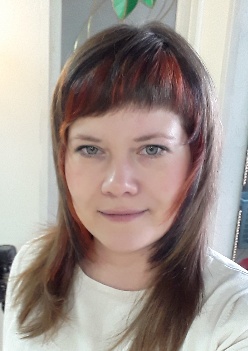 Миллер Наталья ВладимировнаКОНТАКТНАЯ ИНФОРМАЦИЯтел. 8-919-568-98-47e-mail: n_a_t_a_87_87@mail.ruДАТА РОЖДЕНИЯ29 января 1987г.ОБРАЗОВАНИЕсентябрь 2007 – декабрь 2010,Курганский государственный университет, факультет «Экономический», специальность «финансы и кредит»ОПЫТ РАБОТЫОАО «Сбербанк России» ,консультант по банковским продуктам (март 2013-по настоящее время) - активные продажи и предложения банковских продуктов;
- обучение клиентов навыкам работы с удаленными каналами обслуживания;
- распределение и регулирование клиентопотока (в т.ч. мероприятия по работе с очередью);
- консультирование клиентов и выполнение стандартов обслуживания, решение сложных ситуаций;- работа в специализированных приложения банка (АРМ) для учета и хранения данных, учета рабочего времени, работающие на сенсорном управлении, компьютерных ПО.
ЗАО «Банк Русский Стандарт»,специалист по поддержке юр. и физ. лиц (июль 2012 –август 2012)прием и проверка корректного оформления документов, переданных Организацией в Банк; ввод данных (регистрация клиентских кредитных договоров в ПО Кредит); регистрация «Договоров об организации безналичных расчетов» в модуле «Кредит» Клиентской системы Банка; прием и ежедневный учет пластиковых карт и ПИН-конвертов; работа с Клиентами Банка; обучение новых сотрудников Банка; проверка корректного заполнения документов на «Кредит наличными»; подготовка отчетов о проделанной работе и передача отчетов в Представительство (Региональный центр); подготовка и передача обработанной документации в Архив Банка для дальнейшего хранения. ИП Данилова Е.В., менеджер (февраль 2012-июнь 2012)продажа мебели, консультация клиентовзаключение договоров, разработка клиентской базыоформление кредитов, консультация клиентов, помощь в выборе продуктаИП Васильев Д.А.,офис-менеджер (февраль 2009-март 2010)Делопроизводство(вх.,исх. документация, корреспонденция, переговоры), кадровое делопроизводство(приказы, распоряжения), разработка клиентской базы, заключение договоров, работа с банковскими документами Работа в программе 1С:ПредприятиеООО «Евросеть-Екатеринбург»,Менеджер по продажам (Июнь 2007-февраль 2009)продажа сотовых телефонов и аксессуаров, портативной техники;подключение ко всем операторам сотовой связиоперативное реагирование на информацию, поступающую от клиентов
выяснение потребностей клиентов в продукции, составление ежемесячного плана продаж;предоставление отчетов по итогам работы, оформление необходимых документовосуществление информирования клиентов об увеличениях и снижениях цен, акциях,ведение рабочей и отчетной документации.консультирование покупателей об условиях кредитования, выдача кредитовРабота в программе 1СДОПОЛНИТЕЛЬНЫЕ СВЕДЕНИЯанглийский язык – базовый уровень ПК – уверенный пользователь (1С; MO Word, Excel; Internet; Outlook),знание оргтехники (факс, принтер, копир, сканер)ЛИЧНЫЕ КАЧЕСТВАКоммуникабельность, вежливость, грамотная устная и письменная речь  стрессоустойчивость, целеустремленность, добросовестность, исполнительность, ответственность, легкая обучаемость, хорошее знание ПК, специализированного ПОСЕМЕЙНОЕ ПОЛОЖЕНИЕНе замужем, 2 детей                                                                  ЖЕЛАЕМЫЙ УРОВЕНЬ З/ПОт 25 000 руб